413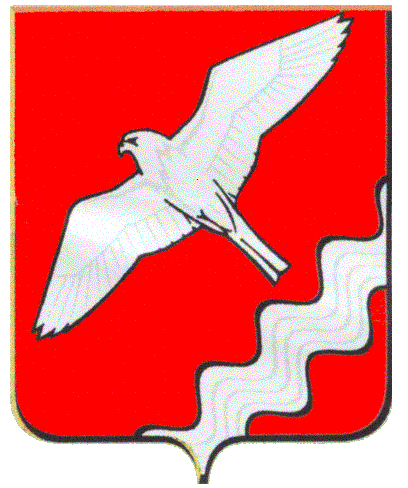 ДУМА МУНИЦИПАЛЬНОГО ОБРАЗОВАНИЯ  КРАСНОУФИМСКИЙ ОКРУГПЯТЬДЕСЯТ ЧЕТВЕРТОЕ ЗАСЕДАНИЕ ШЕСТОГО СОЗЫВА РЕШЕНИЕот  28 апреля 2022 г.   №  376                                                                  г. Красноуфимск             В соответствии с Бюджетным кодексом Российской Федерации, Федеральным законом от 06.10.2003 № 131-ФЗ «Об общих принципах организации местного самоуправления в Российской Федерации»,  Дума Муниципального образования  Красноуфимский округ РЕШИЛА:1. Утвердить Положение о порядке осуществления муниципальных заимствований, обслуживания и управления муниципальным долгом в Муниципальном образовании Красноуфимский округ (прилагается).2.  Признать утратившим силу решение Думы МО Красноуфимский округ от 28.02.2013 № 93 «Об утверждении порядка осуществления муниципальных заимствований, обслуживания муниципального долга и управления им в Муниципальном образовании Красноуфимский округ». 3. Настоящее Решение распространяется на правоотношения, возникшие с 1 января 2022 года.4.  Настоящее Решение опубликовать в газете "Вперед" и разместить на официальном сайте МО Красноуфимский округ.  5. Контроль за исполнением данного решения возложить на депутатскую комиссию по экономической политике, бюджету и налогам (Боровков А.Ф.).Председатель Думы Муниципального образованияКрасноуфимский округ                                                                 М.В. Бормотова ГлаваМуниципального образованияКрасноуфимский округ                                                                     О.В.РяписовУтвержденРешением ДумыМО Красноуфимский округот 28 апреля 2022 г. N 376Положение о порядке осуществления муниципальных заимствований, обслуживания и управления муниципальным долгом в муниципальном образовании Красноуфимский округ 1. Общие положения1.1. Настоящее Положение о порядке осуществления муниципальных заимствований, обслуживания и управления муниципальным долгом в муниципальном образовании Красноуфимский округ (далее - Положение) разработано на основании Бюджетного кодекса Российской Федерации (далее – Бюджетный кодекс), Федерального закона от 06.10.2003 № 131-ФЗ «Об общих принципах организации местного самоуправления в Российской Федерации», нормативно-правовыми актами МО Красноуфимский округ и определяет условия осуществления муниципальных заимствований бюджета МО Красноуфимский округ, структуру муниципального долга, порядок управления, контроля и обслуживания муниципального долга.1.2. Понятия и термины, применяемые в целях настоящего Положения:- муниципальный долг - обязательства, возникающие из муниципальных заимствований, гарантий по обязательствам третьих лиц, другие обязательства в соответствии с видами долговых обязательств, установленными Бюджетным кодексом, принятые на себя муниципальным образованием Красноуфимский округ;- муниципальный внутренний долг - долговые обязательства муниципального образовании Красноуфимский округ, возникающие в валюте Российской Федерации;- предельный объем муниципальных заимствований - совокупный объем привлечения средств в бюджет муниципального образования Красноуфимский округ по программам муниципальных внутренних заимствований на соответствующий финансовый год;- муниципальные внутренние заимствования - привлечение от имени муниципального образования Красноуфимский округ заемных средств в бюджет муниципальном образовании Красноуфимский округ путем размещения муниципальных ценных бумаг и в форме кредитов из других бюджетов бюджетной системы Российской Федерации и от кредитных организаций, по которым возникают долговые обязательства муниципального образования Красноуфимский округ как заемщика, выраженные в валюте Российской Федерации;- муниципальные ценные бумаги – ценные бумаги выпущенные от имени муниципальном образовании Красноуфимский округ;- бюджетный кредит - денежные средства, предоставляемые из бюджетов бюджетной системы Российской Федерации бюджету муниципальном образовании Красноуфимский округ на возвратной и возмездной основах;- реструктуризация муниципального долга - основанное на соглашении изменение условий исполнения обязательств (погашения задолженности), связанное с предоставлением отсрочек, рассрочек исполнения обязательств, изменением объемов и (или) сроков уплаты процентов и (или) иных платежей, предусмотренных действующими договорами (соглашениями) и иными документами, из которых вытекают указанные обязательства.В целях настоящего Положения применяются и другие понятия и термины в значениях, определенных Бюджетным кодексом.2. Формирование муниципального долга2.1. Долговые обязательства муниципального образования Красноуфимский округ могут существовать в виде обязательств по:- ценным бумагам муниципального образования Красноуфимский округ (муниципальным ценным бумагам);- бюджетным кредитам, привлеченным в валюте Российской Федерации в бюджет муниципального образования Красноуфимский округ из других бюджетов бюджетной системы Российской Федерации;- кредитам, привлеченным муниципальным образованием Красноуфимский округ от кредитных организаций в валюте Российской Федерации;- гарантиям муниципального образования Красноуфимский округ (муниципальным гарантиям), выраженным в валюте Российской Федерации.Долговые обязательства муниципального образования Красноуфимский округ не могут существовать в иных видах.2.2. В объем муниципального внутреннего долга включаются:- номинальная сумма долга по муниципальным ценным бумагам, обязательства по которым выражены в валюте Российской Федерации;- объем основного долга по бюджетным кредитам, привлеченным в бюджет муниципального образования Красноуфимский округ из других бюджетов бюджетной системы Российской Федерации, обязательства по которым выражены в валюте Российской Федерации;- объем основного долга по кредитам, привлеченным муниципальным образованием Красноуфимский округ от кредитных организаций, обязательства по которым выражены в валюте Российской Федерации;- объем обязательств по муниципальным гарантиям, выраженным в валюте Российской Федерации.2.3. Долговые обязательства муниципального образования Красноуфимский округ могут быть краткосрочными (менее одного года), среднесрочными (от одного года до пяти лет) и долгосрочными (от пяти до десяти лет включительно).3. Порядок осуществления муниципальных внутренних заимствований3.1. Муниципальные внутренние заимствования осуществляются в целях финансирования дефицита бюджета муниципального образования Красноуфимский округ, а также для погашения муниципальных долговых обязательств муниципального образования Красноуфимский округ, пополнения в течение финансового года остатков средств на счете бюджета муниципальном образовании Красноуфимский округ.3.2. Право осуществления муниципальных внутренних заимствований от имени муниципального образования Красноуфимский округ в соответствии с Бюджетным кодексом, Уставом муниципального образования Красноуфимский округ принадлежит Администрации муниципального образования Красноуфимский округ (далее – Администрация). 3.3. Объемы привлечения средств в бюджет муниципального образования Красноуфимский округ устанавливаются программой муниципальных внутренних заимствований на очередной финансовый год и плановый период, и общая сумма привлечения средств в соответствующем финансовом году не должна превышать общую сумму средств, направляемых на финансирование дефицита бюджета и объемов погашения долговых обязательств муниципального образования Красноуфимский округ, утвержденных на соответствующий финансовый год решением о бюджете муниципального образования Красноуфимский округ с учетом положений статьи 103 Бюджетного кодекса.3.4. Программа муниципальных внутренних заимствований на очередной финансовый год и плановый период представляет собой перечень муниципальных внутренних заимствований по видам соответствующих долговых обязательств, осуществляемых и (или) погашаемых в очередном финансовом году и плановом периоде.3.5. Программой муниципальных внутренних заимствований определяются:- объемы привлечения средств в бюджет муниципального образования Красноуфимский округ и предельные сроки погашения долговых обязательств, возникающих при осуществлении муниципальных внутренних заимствований в очередном финансовом году и плановом периоде, по видам соответствующих долговых обязательств;- объемы погашения муниципальных долговых обязательств, выраженных в валюте Российской Федерации, по видам соответствующих долговых обязательств.3.6. Программа муниципальных внутренних заимствований на очередной финансовый год и плановый период является приложением к решению о бюджете муниципального образования Красноуфимский округ на очередной финансовый год и плановый период.3.7. Проведение в соответствии со статьей 105 Бюджетного кодекса реструктуризации муниципального долга не отражается в программе муниципальных внутренних заимствований.4. Бюджетные кредиты4.1. Бюджетный кредит может быть предоставлен муниципального образования Красноуфимский округ на основании договора, заключенного в соответствии с гражданским законодательством Российской Федерации на условиях и в пределах бюджетных ассигнований, которые предусмотрены решением о  бюджете муниципального образования Красноуфимский округ, с учетом положений, установленных Бюджетным кодексом и иными нормативными правовыми актами, регулирующими бюджетные правоотношения.4.2. Бюджетный кредит предоставляется на условиях возмездности и возвратности.5. Кредиты от кредитных организаций5.1. Обязательными условиями заключения кредитных договоров с кредитными организациями являются:- цель привлечения кредита;- сумма кредита;- срок погашения кредита;- процентная ставка за пользование кредитом.5.2. Размер процентной ставки за пользование кредитом определяется исходя из складывающейся конъюнктуры финансового рынка. Отбор кредитных организаций осуществляется путем проведения открытых аукционов в соответствии с законодательством Российской Федерации.5.3. С победителем открытого аукциона по отбору кредитной организации заключается муниципальный контракт (кредитный договор) в сроки, установленные Федеральным законом от 05.04.2013 № 44-ФЗ «О контрактной системе в сфере закупок товаров, работ, услуг для обеспечения государственных и муниципальных нужд».6. Обслуживание муниципального долга и учет муниципальных долговых обязательств6.1. Под обслуживанием муниципального долга понимаются операции по выплате доходов по муниципальным долговым обязательствам в виде процентов по ним и (или) дисконта, осуществляемые за счет средств бюджета муниципального образования Красноуфимский округ.6.2. Учет и регистрация муниципальных долговых обязательств муниципального образования Красноуфимский округ осуществляются в муниципальной долговой книге муниципального образования Красноуфимский округ.Администрация муниципального образования Красноуфимский округ ведет долговую книгу муниципального образования Красноуфимский округ (далее – муниципальная долговая книга).6.3. Поступления в бюджет муниципальном образовании Красноуфимский округ средств от заимствований учитываются в источниках финансирования дефицита бюджета муниципального образования Красноуфимский округ путем увеличения объема источников финансирования дефицита бюджета муниципального образования Красноуфимский округ.6.4. Все расходы на обслуживание муниципальных долговых обязательств, включая дисконт (или разницу между ценой размещения и ценой погашения (выкупа)) по муниципальным ценным бумагам, учитываются в бюджете муниципального образования Красноуфимский округ как расходы на обслуживание муниципального долга.6.5. Объем расходов на обслуживание муниципального долга в очередном финансовом году и плановом периоде, утвержденный решением о  бюджете муниципального образования Красноуфимский округ, по данным отчета об исполнении  бюджета муниципального образования Красноуфимский округ за отчетный финансовый год не должен превышать 15 процентов объема расходов  бюджета муниципального образования Красноуфимский округ, за исключением объема расходов, которые осуществляются за счет субвенций, предоставляемых из бюджетов бюджетной системы Российской Федерации.6.6. Поступления в бюджет от размещения муниципальных ценных бумаг в сумме, превышающей номинальную стоимость, поступления в бюджет, полученные в качестве накопленного купонного дохода, а также разница, возникшая в случае выкупа ценных бумаг по цене ниже цены размещения, относятся на уменьшение расходов на обслуживание муниципального долга в текущем финансовом году.6.7. Погашение основной суммы муниципального долга, возникшего из муниципальных заимствований, учитывается в источниках финансирования дефицита бюджета муниципального образования Красноуфимский округ путем уменьшения объема источников финансирования дефицита бюджета муниципального образования Красноуфимский округ.6.8. Администрации муниципального образования Красноуфимский округ ведет учет муниципальных внутренних заимствований муниципального образования Красноуфимский округ, а также учет их погашения.На основании данных этого учета в Думу муниципального образования Красноуфимский округ представляется отчет о муниципальных внутренних заимствованиях муниципального образования Красноуфимский округ в составе годового отчета об исполнении бюджета муниципального образования Красноуфимский округ.7. Управление муниципальным долгом7.1. Управление муниципальным долгом осуществляется Администрацией муниципального образования Красноуфимский округ.7.2. Решением Думы муниципального образования Красноуфимский округ о бюджете муниципального образования Красноуфимский округ устанавливается верхний предел муниципального внутреннего долга по состоянию на 1 января года, следующего за очередным финансовым годом и каждым годом планового периода, с указанием в том числе верхнего предела долга по муниципальным гарантиям в валюте Российской Федерации.Объем муниципального долга не должен превышать утвержденный решением Думы муниципального образования Красноуфимский округ о бюджете муниципального образования Красноуфимский округ на очередной финансовый год и плановый период общий объем доходов бюджета без учета утвержденного объема безвозмездных поступлений и (или) поступлений налоговых доходов по дополнительным нормативам отчислений от налога на доходы физических лиц.7.3. Если при исполнении бюджета муниципального образования Красноуфимский округ нарушаются предельные значения, указанные в пунктах 6.5 и 7.2 настоящего Положения, Администрация муниципального образования Красноуфимский округ не вправе принимать новые долговые обязательства, за исключением принятия соответствующих долговых обязательств в целях реструктуризации муниципального внутреннего долга.7.4. Долговые обязательства муниципального образования Красноуфимский округ полностью и без условий обеспечиваются всем находящимся в собственности муниципального образования Красноуфимский округ имуществом, составляющим муниципальную казну, и исполняются за счет бюджета муниципального образования Красноуфимский округ.Об утверждении Положения о порядке осуществления муниципальных заимствований, обслуживания и управления муниципальным долгом в Муниципальном образовании Красноуфимский округ 